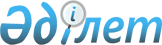 Мәслихаттың 2016 жылғы 22 желтоқсандағы № 64 "2017-2019 жылдарға арналған аудандық бюджет туралы" шешіміне өзгерістер мен толықтырулар енгізу туралыҚостанай облысы Таран ауданы мәслихатының 2017 жылғы 28 ақпандағы № 75 шешімі. Қостанай облысының Әділет департаментінде 2017 жылғы 17 наурызда № 6918 болып тіркелді      2008 жылғы 4 желтоқсандағы Қазақстан Республикасы Бюджет кодексінің 44-бабының 7-тармағына және 104, 109-баптарына сәйкес аудандық мәслихат ШЕШІМ ҚАБЫЛДАДЫ:

      1. Мәслихаттың 2016 жылғы 22 желтоқсандағы № 64 "2017 – 2019 жылдарға арналған аудандық бюджет туралы" шешіміне (Нормативтік құқықтық актілерді мемлекеттік тіркеу тізілімінде № 6794 тіркелген, 2017 жылғы 17 қаңтарда Қазақстан Республикасы нормативтік құқықтық актілерінің эталондық бақылау банкінде жарияланған) мынадай өзгерістер мен толықтырулар енгізілсін:

      көрсетілген шешімнің 1-тармағы жаңа редакцияда жазылсын:

      "1. 2017-2019 жылдарға арналған аудандық бюджет тиісінше 1, 2 және 3-қосымшаларға сәйкес, оның ішінде 2017 жылға мынадай көлемдерде бекітілсін:

      1) кірістер – 2894803,5 мың теңге, оның iшiнде:

      салықтық түсімдер бойынша – 1624877,0 мың теңге;

      салықтық емес түсімдер бойынша – 18340,0 мың теңге;

      негiзгi капиталды сатудан түсетiн түсiмдер бойынша – 37820,0 мың теңге;

      трансферттер түсімдері бойынша – 1213766,5 мың теңге;

      2) шығындар – 3034406,7 мың теңге;

      3) таза бюджеттiк кредиттеу – 1045411,0 мың теңге, оның iшiнде: бюджеттiк кредиттер – 1066395,0 мың теңге;

      бюджеттiк кредиттердi өтеу – 20984,0 мың теңге;

      4) қаржы активтерімен операциялар бойынша сальдо – 0,0 мың теңге;

      5) бюджет тапшылығы (профициті) – -1185014,2 мың теңге;

      6) бюджет тапшылығын қаржыландыру (профицитін пайдалану) – 1185014,2 мың теңге.";

      көрсетілген шешім мынадай мазмұндағы 2-1-тармақпен толықтырылсын:

      "2-1. 2017 жылға арналған аудандық бюджетте 10811,5 мың теңге сомасында нысаналы трансферттерді қайтару, оның ішінде республикалық бюджеттен 10786,8 мың теңге сомасында бөлінген трансферттер, Ұлттық қордан және Қазақстан Республикасы Үкіметінің арнайы резервінен 19,8 мың теңге сомасында бөлінген трансферттер және облыстық бюджеттен 4,9 мың теңге сомасында бөлінген трансферттер қөзделгені ескерілсін.";

      көрсетілген шешімнің 4-тармағы мынадай мазмұндағы 11) тармақшасымен толықтырылсын:

      "11) Нәтижелі жұмыспен қамтуды және жаппай кәсіпкерлікті дамытудың 2017–2021 жылдарға арналған бағдарламасы шеңберінде, мобильді орталықтарда оқытуды қоса алғанда еңбек нарығында сұранысқа ие кәсіптер мен дағдылар бойынша жұмысшы кадрларды қысқа мерзімді кәсіптік оқыту.";

      көрсетілген шешімнің 1,5-қосымшалары осы шешімнің 1,2-қосымшаларына сәйкес жаңа редакцияда жазылсын.

      2. Осы шешім 2017 жылдың 1 қаңтарынан бастап қолданысқа енгізіледі.



      КЕЛІСІЛДІ

      "Таран ауданы әкімдігінің

      экономика және қаржы бөлімі"

      мемлекеттік мекемесінің басшысы

      ____________________ В. Ересько

 2017 жылға арналған аудандық бюджет Қаладағы аудан, аудандық маңызы бар қала, кент, ауыл, ауылдық округ әкімдерінің аппаратары бойынша 2017 жылға арналған бюджеттік бағдарламалардың тізбесі      Кестенің жалғасы:

      Кестенің жалғасы:


					© 2012. Қазақстан Республикасы Әділет министрлігінің «Қазақстан Республикасының Заңнама және құқықтық ақпарат институты» ШЖҚ РМК
				
      Кезектен тыс
сессиясының төрағасы

Н. Транда

      Аудандық
мәслихаттың хатшысы

С. Сапабеков
Мәслихаттың
2017 жылғы 28 ақпандағы
№ 75 шешіміне 1-қосымшаМәслихаттың
2016 жылғы 22 желтоқсандағы
№ 64 шешіміне 1-қосымшаСанаты

Санаты

Санаты

Санаты

Санаты

Сомасы, мың теңге

Сыныбы

Сыныбы

Сыныбы

Сыныбы

Сомасы, мың теңге

Ішкі сыныбы

Ішкі сыныбы

Ішкі сыныбы

Сомасы, мың теңге

Ерекшелiгi

Ерекшелiгi

Сомасы, мың теңге

Атауы

Сомасы, мың теңге

І. Кірістер

2894803,5

1

Салықтық түсімдер

1624877,0

01

Табыс салығы

546392,0

2

Жеке табыс салығы

546392,0

03

Әлеуметтік салық

389978,0

1

Әлеуметтік салық

389978,0

04

Меншiкке салынатын салықтар

621705,0

1

Мүлiкке салынатын салықтар

549300,0

3

Жер салығы

10700,0

4

Көлiк құралдарына салынатын салық

55149,0

5

Бірыңғай жер салығы

6556,0

05

Тауарларға, жұмыстарға және қызметтерге салынатын iшкi салықтар

60702,0

2

Акциздер

2120,0

3

Табиғи және басқа да ресурстарды пайдаланғаны үшiн түсетiн түсiмдер

42280,0

4

Кәсiпкерлiк және кәсiби қызметтi жүргiзгенi үшiн алынатын алымдар

16302,0

08

Заңдық маңызы бар әрекеттерді жасағаны және (немесе) оған уәкілеттігі бар мемлекеттік органдар немесе лауазымды адамдар құжаттар бергені үшін алынатын міндетті төлемдер

6100,0

1

Мемлекеттік баж

6100,0

2

Салықтық емес түсімдер

18340,0

01

Мемлекеттік меншіктен түсетін кірістер

1672,0

1

Мемлекеттік кәсіпорындардың таза кірісі бөлігінің түсімдері

11,0

5

Мемлекет меншігіндегі мүлікті жалға беруден түсетін кірістер

1629,0

7

Мемлекеттiк бюджеттен берiлген кредиттер бойынша сыйақылар

22,0

9

Мемлекет меншігінен түсетін басқа да кірістер

10,0

04

Мемлекеттік бюджеттен қаржыландырылатын, сондай-ақ Қазақстан Республикасы Ұлттық Банкінің бюджетінен (шығыстар сметасынан) ұсталатын және қаржыландырылатын мемлекеттік мекемелер салатын айыппұлдар, өсімпұлдар, санкциялар, өндіріп алулар

430,0

1

Мұнай секторы ұйымдарынан түсетін түсімдерді қоспағанда, мемлекеттік бюджеттен қаржыландырылатын, сондай-ақ Қазақстан Республикасы Ұлттық Банкінің бюджетінен (шығыстар сметасынан) ұсталатын және қаржыландырылатын мемлекеттік мекемелер салатын айыппұлдар, өсімпұлдар, санкциялар, өндіріп алулар

430,0

06

Басқа да салықтық емес түсiмдер 

16238,0

1

Басқа да салықтық емес түсiмдер 

16238,0

3

Негізгі капиталды сатудан түсетін түсімдер

37820,0

01

Мемлекеттік мекемелерге бекітілген мемлекеттік мүлікті сату

12500,0

1

Мемлекеттік мекемелерге бекітілген мемлекеттік мүлікті сату

12500,0

03

Жердi және материалдық емес активтердi сату

25320,0

1

Жерді сату

13370,0

2

Материалдық емес активтерді сату 

11950,0

4

Трансферттердің түсімдері

1213766,5

02

Мемлекеттiк басқарудың жоғары тұрған органдарынан түсетiн трансферттер

1213766,5

2

Облыстық бюджеттен түсетiн трансферттер

1213766,5

Функционалдық топ

Функционалдық топ

Функционалдық топ

Функционалдық топ

Функционалдық топ

Сомасы, мың теңге

Кіші функция

Кіші функция

Кіші функция

Кіші функция

Сомасы, мың теңге

Бюджеттік бағдарламалардың әкiмшiсi

Бюджеттік бағдарламалардың әкiмшiсi

Бюджеттік бағдарламалардың әкiмшiсi

Сомасы, мың теңге

Бағдарлама

Бағдарлама

Сомасы, мың теңге

Атауы

Сомасы, мың теңге

ІІ. Шығындар

3034406,7

01

Жалпы сипаттағы мемлекеттiк қызметтер 

361045,6

1

Мемлекеттiк басқарудың жалпы функцияларын орындайтын өкiлдi, атқарушы және басқа органдар

309886,6

112

Аудан (облыстық маңызы бар қала) мәслихатының аппараты

18259,0

001

Аудан (облыстық маңызы бар қала) мәслихатының қызметін қамтамасыз ету жөніндегі қызметтер

14223,0

003

Мемлекеттік органның күрделі шығыстары

4036,0

122

Аудан (облыстық маңызы бар қала) әкімінің аппараты

92121,0

001

Аудан (облыстық маңызы бар қала) әкімінің қызметін қамтамасыз ету жөніндегі қызметтер

87510,0

003

Мемлекеттік органның күрделі шығыстары

4611,0

123

Қаладағы аудан, аудандық маңызы бар қала, кент, ауыл, ауылдық округ әкімінің аппараты

199506,6

001

Қаладағы аудан, аудандық маңызы бар қаланың, кент, ауыл, ауылдық округ әкімінің қызметін қамтамасыз ету жөніндегі қызметтер

182177,0

022

Мемлекеттік органның күрделі шығыстары

17329,6

2

Қаржылық қызмет

1793,0

459

Ауданның (облыстық маңызы бар қаланың) экономика және қаржы бөлімі

1793,0

003

Салық салу мақсатында мүлiктi бағалауды жүргiзу

936,0

010

Жекешелендіру, коммуналдық меншікті басқару, жекешелендіруден кейінгі қызмет және осыған байланысты дауларды реттеу

857,0

9

Жалпы сипаттағы өзге де мемлекеттiк қызметтер

49366,0

458

Ауданның (облыстық маңызы бар қаланың) тұрғын үй-коммуналдық шаруашылығы, жолаушылар көлігі және автомобиль жолдары бөлімі

15316,0

001

Жергілікті деңгейде тұрғын үй-коммуналдық шаруашылығы, жолаушылар көлігі және автомобиль жолдары саласындағы мемлекеттік саясатты іске асыру жөніндегі қызметтер

10874,0

067

Ведомстволық бағыныстағы мемлекеттік мекемелерінің және ұйымдарының күрделі шығыстары

4442,0

459

Ауданның (облыстық маңызы бар қаланың) экономика және қаржы бөлімі

34050,0

001

Ауданның (облыстық маңызы бар қаланың) экономикалық саясаттын қалыптастыру мен дамыту, мемлекеттік жоспарлау, бюджеттік атқару және коммуналдық меншігін басқару саласындағы мемлекеттік саясатты іске асыру жөніндегі қызметтер

34050,0

02

Қорғаныс

8810,0

1

Әскери мұқтаждар

6485,0

122

Аудан (облыстық маңызы бар қала) әкімінің аппараты

6485,0

005

Жалпыға бірдей әскери міндетті атқару шеңберіндегі іс-шаралар

6485,0

2

Төтенше жағдайлар жөнiндегi жұмыстарды ұйымдастыру

2325,0

122

Аудан (облыстық маңызы бар қала) әкімінің аппараты

2325,0

006

Аудан (облыстық маңызы бар қала) ауқымындағы төтенше жағдайлардың алдын алу және оларды жою

2325,0

03

Қоғамдық тәртіп, қауіпсіздік, құқықтық, сот, қылмыстық-атқару қызметі

5000,0

9

Қоғамдық тәртіп және қауіпсіздік саласындағы басқа да қызметтер

5000,0

458

Ауданның (облыстық маңызы бар қаланың) тұрғын үй-коммуналдық шаруашылығы, жолаушылар көлігі және автомобиль жолдары бөлімі

5000,0

021

Елдi мекендерде жол қозғалысы қауiпсiздiгін қамтамасыз ету

5000,0

04

Бiлiм беру

1930935,1

1

Мектепке дейiнгi тәрбие және оқыту

186768,0

123

Қаладағы аудан, аудандық маңызы бар қала, кент, ауыл, ауылдық округ әкімінің аппараты

159763,0

004

Мектепке дейінгі тәрбие мен оқыту ұйымдарының қызметін қамтамасыз ету

93849,0

041

Мектепке дейінгі білім беру ұйымдарында мемлекеттік білім беру тапсырысын іске асыруға

65914,0

464

Ауданның (облыстық маңызы бар қаланың) білім бөлімі

27005,0

040

Мектепке дейінгі білім беру ұйымдарында мемлекеттік білім беру тапсырысын іске асыруға

27005,0

2

Бастауыш, негізгі орта және жалпы орта білім беру

1590961,5

123

Қаладағы аудан, аудандық маңызы бар қала, кент, ауыл, ауылдық округ әкімінің аппараты

2083,0

005

Ауылдық жерлерде балаларды мектепке дейін тегін алып баруды және кері алып келуді ұйымдастыру

2083,0

464

Ауданның (облыстық маңызы бар қаланың) білім бөлімі

1521396,5

003

Жалпы білім беру

1483140,5

006

Балаларға қосымша білім беру 

38256,0

465

Ауданның (облыстық маңызы бар қаланың) дене шынықтыру және спорт бөлімі

67482,0

017

Балалар мен жасөспірімдерге спорт бойынша қосымша білім беру

67482,0

9

Бiлiм беру саласындағы өзге де қызметтер

153205,6

464

Ауданның (облыстық маңызы бар қаланың) білім бөлімі

153205,6

001

Жергілікті деңгейде білім беру саласындағы мемлекеттік саясатты іске асыру жөніндегі қызметтер

10174,0

005

Ауданның (облыстық маңызы бар қаланың) мемлекеттік білім беру мекемелер үшін оқулықтар мен оқу-әдiстемелiк кешендерді сатып алу және жеткізу

36320,6

012

Мемлекеттік органның күрделі шығыстары

2823,0

015

Жетім баланы (жетім балаларды) және ата-аналарының қамқорынсыз қалған баланы (балаларды) күтіп-ұстауға қамқоршыларға (қорғаншыларға) ай сайынға ақшалай қаражат төлемі

20209,0

067

Ведомстволық бағыныстағы мемлекеттік мекемелерінің және ұйымдарының күрделі шығыстары

83679,0

06

Әлеуметтiк көмек және әлеуметтiк қамсыздандыру

212918,0

1

Әлеуметтiк қамсыздандыру

20774,0

451

Ауданның (облыстық маңызы бар қаланың) жұмыспен қамту және әлеуметтік бағдарламалар бөлімі

13849,0

016

18 жасқа дейінгі балаларға мемлекеттік жәрдемақылар

10857,0

025

"Өрлеу " жобасы бойынша келісілген қаржылай көмекті енгізу

2992,0

464

Ауданның (облыстық маңызы бар қаланың) білім бөлімі

6925,0

030

Патронат тәрбиешілерге берілген баланы (балаларды) асырап бағу 

6925,0

2

Әлеуметтiк көмек

155761,0

451

Ауданның (облыстық маңызы бар қаланың) жұмыспен қамту және әлеуметтік бағдарламалар бөлімі

155761,0

002

Жұмыспен қамту бағдарламасы

68766,0

006

Тұрғын үйге көмек көрсету

14885,0

007

Жергілікті өкілетті органдардың шешімі бойынша мұқтаж азаматтардың жекелеген топтарына әлеуметтік көмек

19442,0

010

Үйден тәрбиеленіп оқытылатын мүгедек балаларды материалдық қамтамасыз ету

1470,0

014

Мұқтаж азаматтарға үйде әлеуметтiк көмек көрсету

29044,0

017

Мүгедектерді оңалту жеке бағдарламасына сәйкес, мұқтаж мүгедектерді міндетті гигиеналық құралдармен және ымдау тілі мамандарының қызмет көрсетуін, жеке көмекшілермен қамтамасыз ету

6485,0

023

Жұмыспен қамту орталықтарының қызметін қамтамасыз ету

15669,0

9

Әлеуметтiк көмек және әлеуметтiк қамтамасыз ету салаларындағы өзге де қызметтер

36383,0

451

Ауданның (облыстық маңызы бар қаланың) жұмыспен қамту және әлеуметтік бағдарламалар бөлімі

36383,0

001

Жергілікті деңгейде халық үшін әлеуметтік бағдарламаларды жұмыспен қамтуды қамтамасыз етуді іске асыру саласындағы мемлекеттік саясатты іске асыру жөніндегі қызметтер 

27707,0

011

Жәрдемақыларды және басқа да әлеуметтік төлемдерді есептеу, төлеу мен жеткізу бойынша қызметтерге ақы төлеу

530,0

050

Қазақстан Республикасында мүгедектердің құқықтарын қамтамасыз ету және өмір сүру сапасын жақсарту жөніндегі 2012 - 2018 жылдарға арналған іс-шаралар жоспарын іске асыру

8146,0

07

Тұрғын үй-коммуналдық шаруашылық

77287,8

1

Тұрғын үй шаруашылығы

14640,0

458

Ауданның (облыстық маңызы бар қаланың) тұрғын үй-коммуналдық шаруашылығы, жолаушылар көлігі және автомобиль жолдары бөлімі

14640,0

004

Азаматтардың жекелеген санаттарын тұрғын үймен қамтамасыз ету

14640,0

2

Коммуналдық шаруашылық

28195,0

458

Ауданның (облыстық маңызы бар қаланың) тұрғын үй-коммуналдық шаруашылығы, жолаушылар көлігі және автомобиль жолдары бөлімі

6188,0

026

Ауданның (облыстық маңызы бар қаланың) коммуналдық меншігіндегі жылу жүйелерін қолдануды ұйымдастыру

6188,0

466

Ауданның (облыстық маңызы бар қаланың) сәулет, қала құрылысы және құрылыс бөлімі

22007,0

005

Коммуналдық шаруашылығын дамыту

4587,0

058

Елді мекендердегі сумен жабдықтау және су бұру жүйелерін дамыту

17420,0

3

Елді-мекендерді көркейту

34452,8

123

Қаладағы аудан, аудандық маңызы бар қала, кент, ауыл, ауылдық округ әкімінің аппараты

34452,8

008

Елді мекендердегі көшелерді жарықтандыру

26649,0

009

Елді мекендердің санитариясын қамтамасыз ету

7803,8

08

Мәдениет, спорт, туризм және ақпараттық кеңістiк

216373,0

1

Мәдениет саласындағы қызмет

79945,0

455

Ауданның (облыстық маңызы бар қаланың) мәдениет және тілдерді дамыту бөлімі

79945,0

003

Мәдени-демалыс жұмысын қолдау

79945,0

2

Спорт

29237,0

465

Ауданның (облыстық маңызы бар қаланың) дене шынықтыру және спорт бөлімі

29237,0

001

Жергілікті деңгейде дене шынықтыру және спорт саласындағы мемлекеттік саясатты іске асыру жөніндегі қызметтер

8177,0

005

Ұлттық және бұқаралық спорт түрлерін дамыту

12950,0

006

Аудандық (облыстық маңызы бар қалалық) деңгейде спорттық жарыстар өткiзу

2942,0

007

Әртүрлi спорт түрлерi бойынша аудан (облыстық маңызы бар қала) құрама командаларының мүшелерiн дайындау және олардың облыстық спорт жарыстарына қатысуы

5168,0

3

Ақпараттық кеңiстiк

70284,0

455

Ауданның (облыстық маңызы бар қаланың) мәдениет және тілдерді дамыту бөлімі

63239,0

006

Аудандық (қалалық) кiтапханалардың жұмыс iстеуi

50867,0

007

Мемлекеттік тілді және Қазақстан халқының басқа да тілдерін дамыту

12372,0

456

Ауданның (облыстық маңызы бар қаланың) ішкі саясат бөлімі

7045,0

002

Мемлекеттік ақпараттық саясат жүргізу жөніндегі қызметтер

7045,0

9

Мәдениет, спорт, туризм және ақпараттық кеңiстiктi ұйымдастыру жөнiндегi өзге де қызметтер

36907,0

455

Ауданның (облыстық маңызы бар қаланың) мәдениет және тілдерді дамыту бөлімі

17896,0

001

Жергілікті деңгейде тілдерді және мәдениетті дамыту саласындағы мемлекеттік саясатты іске асыру жөніндегі қызметтер

9086,0

032

Ведомстволық бағыныстағы мемлекеттік мекемелерінің және ұйымдарының күрделі шығыстары

8810,0

456

Ауданның (облыстық маңызы бар қаланың) ішкі саясат бөлімі

19011,0

001

Жергілікті деңгейде ақпарат, мемлекеттілікті нығайту және азаматтардың әлеуметтік сенімділігін қалыптастыру саласында мемлекеттік саясатты іске асыру жөніндегі қызметтер

8871,0

003

Жастар саясаты саласында іс-шараларды іске асыру

9950,0

006

Мемлекеттік органның күрделі шығыстары

190,0

10

Ауыл, су, орман, балық шаруашылығы, ерекше қорғалатын табиғи аумақтар, қоршаған ортаны және жануарлар дүниесін қорғау, жер қатынастары

98950,0

1

Ауыл шаруашылығы

77589,0

462

Ауданның (облыстық маңызы бар қаланың) ауыл шаруашылығы бөлімі

20870,0

001

Жергілікті деңгейде ауыл шаруашылығы саласындағы мемлекеттік саясатты іске асыру жөніндегі қызметтер 

18047,0

006

Мемлекеттік органның күрделі шығыстары

2823,0

473

Ауданның (облыстық маңызы бар қаланың) ветеринария бөлімі

56719,0

001

Жергілікті деңгейде ветеринария саласындағы мемлекеттік саясатты іске асыру жөніндегі қызметтер

20121,0

007

Қаңғыбас иттер мен мысықтарды аулауды және жоюды ұйымдастыру

1612,0

009

Жануарлардың энзоотиялық аурулары бойынша ветеринариялық іс-шараларды жүргізу

752,0

011

Эпизоотияға қарсы іс-шаралар жүргізу

32389,0

047

Жануарлардың саулығы мен адамның денсаулығына қауіп төндіретін, алып қоймай залалсыздандырылған (зарарсыздандырылған) және қайта өңделген жануарлардың, жануарлардан алынатын өнімдер мен шикізаттың құнын иелеріне өтеу

1845,0

6

Жер қатынастары

7998,0

463

Ауданның (облыстық маңызы бар қаланың) жер қатынастары бөлімі

7998,0

001

Аудан (облыстық маңызы бар қала) аумағында жер қатынастарын реттеу саласындағы мемлекеттік саясатты іске асыру жөніндегі қызметтер

7998,0

9

Ауыл, су, орман, балық шаруашылығы, қоршаған ортаны қорғау және жер қатынастары саласындағы басқа да қызметтер

13363,0

459

Ауданның (облыстық маңызы бар қаланың) экономика және қаржы бөлімі

13363,0

099

Мамандарға әлеуметтік қолдау көрсету жөніндегі шараларды іске асыру

13363,0

11

Өнеркәсіп, сәулет, қала құрылысы және құрылыс қызметі

14390,0

2

Сәулет, қала құрылысы және құрылыс қызметі

14390,0

466

Ауданның (облыстық маңызы бар қаланың) сәулет, қала құрылысы және құрылыс бөлімі

14390,0

001

Құрылыс, облыс қалаларының, аудандарының және елді мекендерінің сәулеттік бейнесін жақсарту саласындағы мемлекеттік саясатты іске асыру және ауданның (облыстық маңызы бар қаланың) аумағын оңтайла және тиімді қала құрылыстық игеруді қамтамасыз ету жөніндегі қызметтер 

14390,0

12

Көлiк және коммуникация

59392,7

1

Автомобиль көлiгi

59392,7

123

Қаладағы аудан, аудандық маңызы бар қала, кент, ауыл, ауылдық округ әкімінің аппараты

14392,7

013

Аудандық маңызы бар қалаларда, кенттерде, ауылдарда , ауылдық округтерде автомобиль жолдарының жұмыс iстеуiн қамтамасыз ету

14392,7

458

Ауданның (облыстық маңызы бар қаланың) тұрғын үй-коммуналдық шаруашылығы, жолаушылар көлігі және автомобиль жолдары бөлімі

45000,0

023

Автомобиль жолдарының жұмыс істеуін қамтамасыз ету

45000,0

13

Басқалар

20793,0

3

Кәсiпкерлiк қызметтi қолдау және бәсекелестікті қорғау

8415,0

469

Ауданның (облыстық маңызы бар қаланың) кәсіпкерлік бөлімі

8415,0

001

Жергілікті деңгейде кәсіпкерлікті дамыту саласындағы мемлекеттік саясатты іске асыру жөніндегі қызметтер

8415,0

9

Басқалар

12378,0

459

Ауданның (облыстық маңызы бар қаланың) экономика және қаржы бөлімі

12378,0

012

Ауданның (облыстық маңызы бар қаланың) жергілікті атқарушы органының резерві 

12378,0

15

Трансферттер

28511,5

1

Трансферттер

28511,5

459

Ауданның (облыстық маңызы бар қаланың) экономика және қаржы бөлімі

28511,5

006

Нысаналы пайдаланылмаған (толық пайдаланылмаған) трансферттерді қайтару

10791,7

051

Жергілікті өзін-өзі басқару органдарына берілетін трансферттер

17700,0

054

Қазақстан Республикасының Ұлттық қорынан берілетін нысаналы трансферт есебінен республикалық бюджеттен бөлінген пайдаланылмаған (түгел пайдаланылмаған) нысаналы трансферттердің сомасын қайтару

19,8

III.Таза бюджеттік кредиттеу

1045411,0

Бюджеттік кредиттер

1066395,0

07

Тұрғын үй-коммуналдық шаруашылық

1035764,0

1

Тұрғын үй шаруашылығы

1035764,0

458

Ауданның (облыстық маңызы бар қаланың) тұрғын үй-коммуналдық шаруашылығы, жолаушылар көлігі және автомобиль жолдары бөлімі

1035764,0

053

Жылу, сумен жабдықтау және су бұру жүйелерін реконструкция және құрылыс үшін кредит беру

1035764,0

10

Ауыл, су, орман, балық шаруашылығы, ерекше қорғалатын табиғи аумақтар, қоршаған ортаны және жануарлар дүниесін қорғау, жер қатынастары

30631,0

9

Ауыл, су, орман, балық шаруашылығы, қоршаған ортаны қорғау және жер қатынастары саласындағы басқа да қызметтер

30631,0

459

Ауданның (облыстық маңызы бар қаланың) экономика және қаржы бөлімі

30631,0

018

Мамандарды әлеуметтік қолдау шараларын іске асыру үшін бюджеттік кредиттер

30631,0

Бюджеттік кредиттерді өтеу

20984,0

5

Бюджеттік кредиттерді өтеу

20984,0

01

Бюджеттік кредиттерді өтеу

20984,0

1

Мемлекеттік бюджеттен берілген бюджеттік кредиттерді өтеу

20984,0

IV.Қаржы активтерімен операциялар бойынша сальдо

0,0

V.Бюджет тапшылығы (профициті)

-1185014,2

VІ.Бюджет тапшылығын қаржыландыру (профицитін пайдалану) 

1185014,2

Мәслихаттың
2017 жылғы 28 ақпандағы
№ 75 шешіміне 2-қосымшаМәслихаттың
2016 жылғы 22 желтоқсандағы
№ 64 шешіміне 5-қосымша№

Бюджеттік бағдарламалардың әкiмшiсi

123001

123022

123004

№

Бюджеттік бағдарламалардың әкiмшiсi

Қаладағы аудан, аудандық маңызы бар қаланың, кент, ауыл, ауылдық округ әкімінің қызметін қамтамасыз ету жөніндегі қызметтер

Мемлекеттік органның күрделі шығыстары

Мектепке дейінгі тәрбие мен оқыту ұйымдарының қызметін қамтамасыз ету

№

Бюджеттік бағдарламалардың әкiмшiсi

Қаладағы аудан, аудандық маңызы бар қаланың, кент, ауыл, ауылдық округ әкімінің қызметін қамтамасыз ету жөніндегі қызметтер

Мемлекеттік органның күрделі шығыстары

Мектепке дейінгі тәрбие мен оқыту ұйымдарының қызметін қамтамасыз ету

Барлығы:

182177,0

17329,6

93849,0

№

Бюджеттік бағдарламалардың әкiмшiсi

Қаладағы аудан, аудандық маңызы бар қаланың, кент, ауыл, ауылдық округ әкімінің қызметін қамтамасыз ету жөніндегі қызметтер

Мемлекеттік органның күрделі шығыстары

Мектепке дейінгі тәрбие мен оқыту ұйымдарының қызметін қамтамасыз ету

1

"Асенкритов ауылдық округi әкiмiнiң аппараты" мемлекеттік мекемесі

15656,7

450,0

0,0

2

"Белинский ауылдық округi әкiмiнiң аппараты" мемлекеттік мекемесі

10838,4

0,0

0,0

3

"Евгенов ауылы әкiмiнiң аппараты" мемлекеттік мекемесі

10046,0

2823,0

0,0

4

"Калинин ауылдық округi әкiмiнiң аппараты" мемлекеттік мекемесі

12245,0

300,0

0,0

5

"Қайранкөл ауылдық округi әкiмiнiң аппараты" мемлекеттік мекемесі

11351,4

0,0

0,0

6

"Приозерное ауылы әкiмiнiң аппараты" мемлекеттік мекемесі

12202,4

2973,0

0,0

7

"Майский ауылдық округi әкiмiнiң аппараты" мемлекеттік мекемесі

13789,4

610,0

0,0

8

"Набережный ауылдық округi әкiмiнiң аппараты" мемлекеттік мекемесі

12367,0

2973,0

0,0

9

"Новоильинов ауылдық округi әкiмiнiң аппараты" мемлекеттік мекемесі

16071,0

3223,0

0,0

10

"Павлов ауылдық округi әкiмiнiң аппараты" мемлекеттік мекемесі

11891,0

0,0

0,0

11

"Таран ауылдық округі әкімінің аппараты" мемлекеттік мекемесі

22049,9

761,6

45885,0

12

"Юбилейный ауылы әкiмiнiң аппараты" мемлекеттік мекемесі

11410,4

2823,0

0,0

13

"Тобыл кентi әкiмiнiң аппараты" мемлекеттік мекемесі

22258,4

393,0

47964,0

№

Бюджеттік бағдарламалардың әкiмшiсi

123041

123008

123009

№

Бюджеттік бағдарламалардың әкiмшiсi

Мектепке дейінгі білім беру ұйымдарында мемлекеттік білім беру тапсырысын іске асыруға

Елді мекендердегі көшелерді жарықтандыру

Елді мекендердің санитариясын қамтамасыз ету

№

Бюджеттік бағдарламалардың әкiмшiсi

Мектепке дейінгі білім беру ұйымдарында мемлекеттік білім беру тапсырысын іске асыруға

Елді мекендердегі көшелерді жарықтандыру

Елді мекендердің санитариясын қамтамасыз ету

Барлығы:

65914,0

26649,0

7803,8

№

Бюджеттік бағдарламалардың әкiмшiсi

Мектепке дейінгі білім беру ұйымдарында мемлекеттік білім беру тапсырысын іске асыруға

Елді мекендердегі көшелерді жарықтандыру

Елді мекендердің санитариясын қамтамасыз ету

1

"Асенкритов ауылдық округi әкiмiнiң аппараты" мемлекеттік мекемесі

0,0

2267,0

0,0

2

"Белинский ауылдық округi әкiмiнiң аппараты" мемлекеттік мекемесі

0,0

808,0

0,0

3

"Евгенов ауылы әкiмiнiң аппараты" мемлекеттік мекемесі

0,0

348,0

0,0

4

"Калинин ауылдық округi әкiмiнiң аппараты" мемлекеттік мекемесі

25908,0

1755,0

0,0

5

"Қайранкөл ауылдық округi әкiмiнiң аппараты" мемлекеттік мекемесі

0,0

424,0

0,0

6

"Приозерное ауылы әкiмiнiң аппараты" мемлекеттік мекемесі

0,0

699,0

0,0

7

"Майский ауылдық округi әкiмiнiң аппараты" мемлекеттік мекемесі

31883,0

1855,0

0,0

8

"Набережный ауылдық округi әкiмiнiң аппараты" мемлекеттік мекемесі

0,0

512,0

0,0

9

"Новоильинов ауылдық округi әкiмiнiң аппараты" мемлекеттік мекемесі

0,0

1590,0

0,0

10

"Павлов ауылдық округi әкiмiнiң аппараты" мемлекеттік мекемесі

0,0

1300,0

0,0

11

"Таран ауылдық округі әкімінің аппараты" мемлекеттік мекемесі

8123,0

10622,0

4615,8

12

"Юбилейный ауылы әкiмiнiң аппараты" мемлекеттік мекемесі

0,0

415,0

0,0

13

"Тобыл кентi әкiмiнiң аппараты" мемлекеттік мекемесі

0,0

4054,0

3188,0

№

Бюджеттік бағдарламалардың әкiмшiсi

123013

123005

Әкімші бойынша барлығы

№

Бюджеттік бағдарламалардың әкiмшiсi

Аудандық маңызы бар қалаларда, кенттерде, ауылдарда, ауылдық округтерде автомобиль жолдарының жұмыс істеуін қамтамасыз ету

Ауылдық жерлерде балаларды мектепке дейін тегін алып баруды және кері алып келуді ұйымдастыру

Әкімші бойынша барлығы

№

Бюджеттік бағдарламалардың әкiмшiсi

Аудандық маңызы бар қалаларда, кенттерде, ауылдарда, ауылдық округтерде автомобиль жолдарының жұмыс істеуін қамтамасыз ету

Ауылдық жерлерде балаларды мектепке дейін тегін алып баруды және кері алып келуді ұйымдастыру

Әкімші бойынша барлығы

Барлығы:

14392,7

2083,0

410198,1

№

Бюджеттік бағдарламалардың әкiмшiсi

Аудандық маңызы бар қалаларда, кенттерде, ауылдарда, ауылдық округтерде автомобиль жолдарының жұмыс істеуін қамтамасыз ету

Ауылдық жерлерде балаларды мектепке дейін тегін алып баруды және кері алып келуді ұйымдастыру

Әкімші бойынша барлығы

1

"Асенкритов ауылдық округi әкiмiнiң аппараты" мемлекеттік мекемесі

950,0

0,0

19323,7

2

"Белинский ауылдық округi әкiмiнiң аппараты" мемлекеттік мекемесі

400,0

987,0

13033,4

3

"Евгенов ауылы әкiмiнiң аппараты" мемлекеттік мекемесі

400,0

0,0

13617,0

4

"Калинин ауылдық округi әкiмiнiң аппараты" мемлекеттік мекемесі

1070,0

180,0

41458,0

5

"Қайранкөл ауылдық округi әкiмiнiң аппараты" мемлекеттік мекемесі

270,0

0,0

12045,4

6

"Приозерное ауылы әкiмiнiң аппараты" мемлекеттік мекемесі

300,0

0,0

16174,4

7

"Майский ауылдық округi әкiмiнiң аппараты" мемлекеттік мекемесі

750,0

0,0

48887,4

8

"Набережный ауылдық округi әкiмiнiң аппараты" мемлекеттік мекемесі

550,0

0,0

16402,0

9

"Новоильинов ауылдық округi әкiмiнiң аппараты" мемлекеттік мекемесі

1390,0

0,0

22274,0

10

"Павлов ауылдық округi әкiмiнiң аппараты" мемлекеттік мекемесі

1190,0

916,0

15297,0

11

"Таран ауылдық округі әкімінің аппараты" мемлекеттік мекемесі

3650,0

0,0

95707,3

12

"Юбилейный ауылы әкiмiнiң аппараты" мемлекеттік мекемесі

872,7

0,0

15521,1

13

"Тобыл кентi әкiмiнiң аппараты" мемлекеттік мекемесі

2600,0

0,0

80457,4

